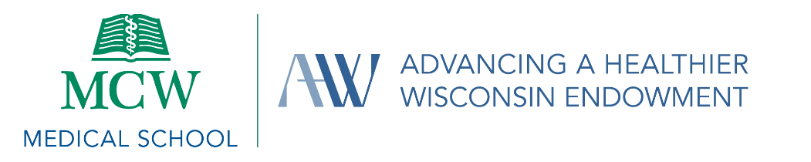 Sample Application (not for submission)Call for Applications: MCW-led Learning Event SupportEligible MCW faculty serving as learning event hosts are invited to submit the following application to apply for AHW’s Call for Applications: MCW-led Learning Event Support. The application must be completed and submitted using the online form available via the AHW website at ahwendowment.org. The online application form only supports Plain Text. No text effects such as bold, italics, underlining, bulleting, numbering, etc. will be captured in the form fields in the final submission. No paper or emailed applications will be considered. Applications are accepted on a rolling basis through December 31, 2023, and will be reviewed on a first come, first serve basis, until available funds have been distributed.This template is not for submission and may only be used to draft the application. Only applications submitted through the online application form will be considered for review.For questions or to discuss your MCW-led Learning Event Support idea, please contact Jessica Herzog, AHW program manager, at jeherzog@mcw.edu. AHW does not discriminate against individuals on the basis of age, race, creed, religion, color, disability, marital status, sex, national origin, ancestry, sexual orientation, gender identity, arrest record, conviction record, membership in the national guard, state defense force or any other reserve component of the military forces of the United States or the State of Wisconsin or use or nonuse of lawful products off MCW’s premises during nonworking hours.Learning Event InformationLearning Event Title (required; maximum 100 characters, including spaces)Goal Statement – Please provide a brief statement describing the goal of the proposed learning event, including the learning or professional development gap or need that the event aims to address and the intended health workforce audience that will participate in the event. (required; maximum 400 characters, including spaces)Date(s) of Event (required): Where do you anticipate hosting the event? (required; maximum 500 characters, including spaces)Budget RequestBudget Request (required; in whole dollars and not to exceed $5,000)Additional Funds (if applicable)Source of Additional Funds (if applicable)Project Team InformationMCW School of Medicine Principal Investigator (required) – Project teams must designate one (1) eligible MCW School of Medicine Principal Investigator (PI) to serve as the learning event host. PIs must be full-time or full professional effort MCW faculty with the rank of Assistant Professor, Associate Professor, or Professor with a primary appointment in the School of Medicine. See the RFA for MCW PI eligibility requirements. Compliance with fiduciary and reporting requirements are the responsibility of the PI.MCW PI Non-Supplanting AttestationPlease download the AHW template from the Funding Opportunities section of the AHW website.Attach completed Non-Supplanting Attestation (PDF) here (required)Collaborator(s) – Please list additional organizations or individuals that are co-hosting the event or supporting event planning and implementation. Collaborators are not subject to MCW PI learning event host eligibility requirements. Please note that the online form is limited to ten collaborators.Narrative Event Description – Describe of the goal of the learning event, the learning or professional development need the event aims to address, and how the event content (including speakers, materials, etc.) will help meet the learning goal. (required; maximum 2,000 characters, including spaces)Event Participation – Describe the primary audience that will attend the learning event, the anticipated number of participants, and how the event is informed or supported by the target audience, co-hosts, or collaborators. (required; maximum 2,000 characters, including spaces)Evaluation and Post-Event Action – Describe how the learning event will support participants to apply their learnings to their work and how the event hosts will evaluate participant learning and event objectives. (required; maximum 2,000 characters, including spaces)Budget WorkbookPlease download the AHW template from the Funding Opportunities section of the AHW website.Attach completed Budget Workbook (PDF) here (required)Budget JustificationPlease download the AHW template from the Funding Opportunities section of the AHW website.Attach completed Budget Justification (PDF) here (required)Demographic InformationMCW PI Demographic Information – To help AHW better understand our applicant pool, we’d like to learn more about our primary applicants. Please answer the following optional questions about the MCW PI. This information is for AHW’s awareness only and will only be used in aggregate across AHW’s applicants and funded partners.SignaturesFollowing successful submission of the completed application through the online form and technical review, signatures from key project personnel will be required via an AHW-initiated DocuSign process to indicate their awareness and support of the submitted application. The MCW PI and their Department Chair or Center Leadership will receive an email with instructions to complete and submit their signature and all required signatures should be submitted within three business days of the technical review notification.Name (First Last, Suffix/Credentials) (required): Name (First Last, Suffix/Credentials) (required): Preferred Name (required):Pronouns:Title (required): Title (required): Work Phone Number (XXX-XXX-XXXX) (required): Cell Phone Number (XXX-XXX-XXXX) (required): Email (required): Email (required): MCW Standing (required): Full-time faculty Full-professional effort status facultyMCW Department (required):      MCW Department (required):      Does your department/center/division have social media handles that you would like to share with AHW?  Yes        NoIf yes, please provide:Twitter Handle:                                                               Facebook Handle:LinkedIn Handle:                                                             Instagram Handle:Does your department/center/division have social media handles that you would like to share with AHW?  Yes        NoIf yes, please provide:Twitter Handle:                                                               Facebook Handle:LinkedIn Handle:                                                             Instagram Handle:Name:Institution/Organization:Project Role (maximum 50 characters, including spaces)Gender Identity – How do you publicly self-identify? FemaleMaleGender nonbinary/Genderqueer/Gender non-conformingOther, please describe:Decline to state Gender Identity – How do you publicly self-identify? Transgender Not transgender (cisgender)Decline to stateRace – How do you publicly self-identify? Please select all that apply.Asian American/Pacific Islander/AsianBlack/African American/AfricanLatino/Latina/LatinxNative American/American Indian/IndigenousWhite/Caucasian/EuropeanMulti-racial/Multi-ethnic (two or more races or ethnicities)Different identity, please specify:Decline to stateEthnicity – How do you publicly self-identify? Hispanic or Latino/Latina/LatinxNot Hispanic or Latino/Latina/LatinxDecline to stateSexual Orientation – How do you publicly self-identify? Heterosexual or straightGay, lesbian, bisexual (or other sexual orientations within the LGBTQIA+ community)Different identity, please specify:Decline to stateDisability Status – How to you publicly self-identify? I identify as a person with disabilityI do not identify as a person with a disabilityDecline to stateDo you consider yourself to be a member of any of the following groups? Please select all that apply. A member of the LGBTQIA+ communityA military veteranActive militaryA person with a disability or impairmentAre you early in your career? Early career is defined as completing terminal degree or end of post-graduate training within the past 10 years.Yes NoDecline to state